НИЖЕГОРОДСКАЯ ОБЛАСТЬЗАКОНО ГОСУДАРСТВЕННОЙ ПОДДЕРЖКЕ КАЗАЧЬИХ ОБЩЕСТВВ НИЖЕГОРОДСКОЙ ОБЛАСТИПринятЗаконодательным Собранием21 декабря 2017 годаСтатья 1. Предмет регулирования и сфера действия настоящего ЗаконаНастоящий Закон определяет направления и формы государственной поддержки органами государственной власти Нижегородской области казачьих обществ, внесенных в установленном порядке в государственный реестр казачьих обществ в Российской Федерации и осуществляющих свою деятельность в Нижегородской области (далее - казачьи общества в Нижегородской области).Статья 2. Правовая основа государственной поддержки казачьих обществ в Нижегородской областиПравовой основой государственной поддержки казачьих обществ в Нижегородской области являются Конституция Российской Федерации, Федеральный закон от 5 декабря 2005 года N 154-ФЗ "О государственной службе российского казачества", другие федеральные законы и иные нормативные правовые акты Российской Федерации, Закон Нижегородской области от 7 мая 2009 года N 52-З "О государственной поддержке социально ориентированных некоммерческих организаций в Нижегородской области", настоящий Закон, другие законы Нижегородской области и иные нормативные правовые акты Нижегородской области.Статья 3. Полномочия органов государственной власти Нижегородской области в сфере государственной поддержки казачьих обществ в Нижегородской области1. К полномочиям Законодательного Собрания Нижегородской области в сфере государственной поддержки казачьих обществ в Нижегородской области относятся:1) принятие законов Нижегородской области, регулирующих отношения в сфере государственной поддержки казачьих обществ в Нижегородской области;2) осуществление контроля за исполнением законов Нижегородской области, регулирующих отношения в сфере государственной поддержки казачьих обществ в Нижегородской области;3) осуществление иных полномочий в соответствии с законодательством Российской Федерации и законодательством Нижегородской области.2. К полномочиям Губернатора Нижегородской области в сфере государственной поддержки казачьих обществ в Нижегородской области относятся:1) подписание договоров (соглашений) с казачьими обществами в Нижегородской области для оказания содействия органам исполнительной власти Нижегородской области в осуществлении установленных задач и функций;2) утверждение устава окружного (отдельского) казачьего общества, осуществляющего свою деятельность в Нижегородской области, за исключением уставов окружных (отдельских) казачьих обществ, осуществляющих деятельность в Нижегородской области и иных субъектах Российской Федерации;3) осуществление иных полномочий в соответствии с законодательством Российской Федерации и законодательством Нижегородской области.3. К полномочиям Правительства Нижегородской области в сфере государственной поддержки казачьих обществ в Нижегородской области относятся:1) принятие нормативных правовых актов Нижегородской области, направленных на государственную поддержку казачьих обществ в Нижегородской области;2) утверждение государственных программ (подпрограмм) Нижегородской области, направленных на государственную поддержку казачьих обществ в Нижегородской области;3) утверждение порядка заключения договоров (соглашений) с казачьими обществами в Нижегородской области для оказания содействия органам исполнительной власти Нижегородской области в осуществлении установленных задач и функций в соответствии с законодательством Российской Федерации;4) оказание содействия органам местного самоуправления муниципальных округов и городских округов Нижегородской области в разработке и реализации мер поддержки казачьих обществ в Нижегородской области на территориях муниципальных образований;(в ред. законов Нижегородской области от 10.09.2021 N 110-З, от 02.08.2023 N 102-З)5) создание и обеспечение деятельности координационных и совещательных органов с участием представителей казачьих обществ в Нижегородской области;6) осуществление иных полномочий в соответствии с законодательством Российской Федерации и законодательством Нижегородской области.4. Полномочия, указанные в части 3 настоящей статьи, осуществляются непосредственно Правительством Нижегородской области или уполномоченными им органами исполнительной власти Нижегородской области.5. Органы исполнительной власти Нижегородской области для оказания им содействия в осуществлении установленных задач и функций вправе привлекать членов казачьих обществ в соответствии с заключенными договорами (соглашениями) с казачьими обществами.Статья 4. Основные направления государственной поддержки казачьих обществ в Нижегородской области1. Государственная поддержка казачьих обществ в Нижегородской области - совокупность мер, принимаемых органами государственной власти Нижегородской области в соответствии с законодательством Российской Федерации и законодательством Нижегородской области в целях возрождения российского казачества, защиты его прав, сохранения традиционных образа жизни, хозяйствования и культуры.2. Основными направлениями государственной поддержки казачьих обществ в Нижегородской области являются:1) содействие уставной деятельности казачьих обществ в Нижегородской области;2) содействие сохранению традиционных образа жизни и хозяйствования российского казачества;3) содействие развитию культуры российского казачества.Статья 5. Формы государственной поддержки казачьих обществ в Нижегородской области1. Оказание государственной поддержки казачьим обществам в Нижегородской области осуществляется в следующих формах:1) финансовая, имущественная, информационная, консультационная поддержка, поддержка в области подготовки, дополнительного профессионального образования членов казачьих обществ в Нижегородской области, а также методическая помощь;2) предоставление казачьим обществам в Нижегородской области льгот по уплате налогов и сборов в соответствии с законодательством о налогах и сборах;3) осуществление закупок товаров, работ, услуг для обеспечения государственных и муниципальных нужд у казачьих обществ в Нижегородской области в порядке, установленном законодательством Российской Федерации о контрактной системе в сфере закупок товаров, работ, услуг для обеспечения государственных и муниципальных нужд;4) предоставление юридическим лицам, оказывающим казачьим обществам в Нижегородской области материальную поддержку, льгот по уплате налогов и сборов в соответствии с законодательством о налогах и сборах;5) предоставление казачьим обществам в Нижегородской области государственных грантов Нижегородской области;6) в иных формах, предусмотренных законодательством Российской Федерации и законодательством Нижегородской области.2. Оказание финансовой поддержки казачьим обществам в Нижегородской области осуществляется путем предоставления грантов Нижегородской области в форме субсидий на реализацию отдельных общественно полезных (социальных) проектов (программ) в соответствии с Законом Нижегородской области от 7 мая 2009 года N 52-З "О государственной поддержке социально ориентированных некоммерческих организаций в Нижегородской области" в порядке, установленном Правительством Нижегородской области.3. Оказание имущественной поддержки казачьим обществам в Нижегородской области осуществляется органами государственной власти Нижегородской области в порядке и на условиях, устанавливаемых нормативными правовыми актами Нижегородской области.4. Оказание информационной поддержки осуществляется путем размещения информации о деятельности казачьих обществ в Нижегородской области в средствах массовой информации Нижегородской области и на официальных сайтах органов государственной власти Нижегородской области в информационно-телекоммуникационной сети "Интернет".Статья 6. Финансирование государственной поддержки казачьих обществ в Нижегородской областиФинансирование государственной поддержки казачьих обществ в Нижегородской области осуществляется за счет средств областного бюджета.Статья 7. Вступление в силу настоящего ЗаконаНастоящий Закон вступает в силу по истечении десяти дней со дня его официального опубликования.Врио Губернатора областиГ.С.НИКИТИННижний Новгород28 декабря 2017 годаN 195-З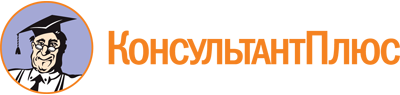 Закон Нижегородской области от 28.12.2017 N 195-З
(ред. от 02.08.2023)
"О государственной поддержке казачьих обществ в Нижегородской области"
(принят постановлением ЗС НО от 21.12.2017 N 520-VI)Документ предоставлен КонсультантПлюс

www.consultant.ru

Дата сохранения: 03.11.2023
 28 декабря 2017 годаN 195-ЗСписок изменяющих документов(в ред. законов Нижегородской области от 10.09.2021 N 110-З,от 02.08.2023 N 102-З)